Возможности использования гимнастической палочки в развитии речи детей, с ограниченными возможностями здоровья на занятиях по физической культуре в детском саду.Физическое развитие растущего организма является одним из основных показателей здоровья ребенка. Чем более значительны нарушения в физическом развитии ребенка, тем больше вероятность наличия заболевания. Подчиняясь биологическим закономерностям, физическое развитие зависит от множества факторов: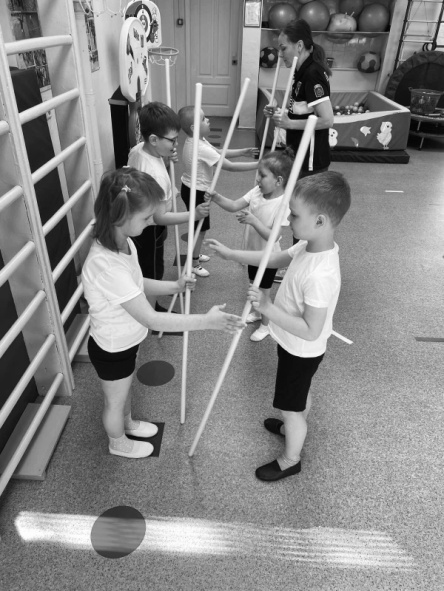 наследственности; климата, особенностей питания, уровня материальной обеспеченности семьи, соблюдения режимаИспользуется гигиенической наукой как показатель санитарно- эпидемиологического благополучия населения. Дети с ограниченными возможностями здоровья, ( далее – ОВЗ), это дети, имеющие недостатки в психическом и физическом развитии, подтвержденные психолого - медико - педагогической комиссией и препятствующие получению образования без создания специальный условий [5, с. 15]. Я работаю с группами компенсирующей направленности:для детей с задержкой психического развития;для детей с нарушением опорно-двигательного аппарата для детей с умственной отсталостью (интеллектуальными нарушениями) Категория «Обучающийся с ОВЗ» определена не с точки зрения ограничения по здоровью, а с точки зрения создания специальных условий для получения образования, исходя из решения ПМПК. [https://mcoip.ru/]Многие родители даже не догадываются о том, что их ребёнок отстаёт в двигательном развитии, и это отставание напрямую может мешать речевому развитию. Зачем нам физкультура? Вон, посмотрите, какой он у нас активный…всё время бегает, крутится, вертится….Вот только постоянно бегающий ребёнок это не залог правильного двигательно-моторного развития.После диагностики  ребёнка, выясняется, что в свои 4-5-6 лет, он не может больше половины того, что должно было  быть к 3-м годам. А родители об этом не подозревали и не знали насколько это важно. Нормы двигательного  развития к 3-м годам. Здесь далеко не всё, но это тот минимум, который должен быть в арсенале правильно развивающегося ребёнка. Важный момент, три года, это тот возраст, когда всё, чтониже перечислено, ребёнок должен уметь выполнять самостоятельно, без помощи взрослого:Уверенно ходить, бегать, прыгать, приседать.Перешагивать через препятствие, лежащее на полу, наклоняться перед препятствием и проходить под ним.Прыгать на двух ногах вперёд/вверх.Удерживать равновесие, стоя на одной ноге 3-5 секунд.Проходить по наклонной доске. Ходить на пяточках, носочках по просьбе взрослого.Бросать мяч. Ловить мяч двумя руками с короткого расстояния.Подражать действиям взрослого.Выполнять одновременно несколько действий, например, топать и хлопать.Крутить педали на трёхколёсном велосипеде.Катать, маленький мячик между ладонями, не роняя.Подниматься/спускаться по ступенькам.Висеть на перекладине 3-5 сек.Проходить по ровной доске держа равновесиеПрименяя комплексный подход, включающий в себя Адаптивную Физическую Культуру, что позволяет достичь максимальных результатов в запуске речи, развитии речи, коррекции нежелательного поведения и множестве других проблем имеющихся у деток с различными нарушениями развития.Регулярное выполнение различных двигательных упражнений с постоянным усложнением поставленной задачи обеспечивает мозгу отличную тренировку, что способствует развитию речи и других функций. Развитие мозга напрямую связано с двигательными способностями ребёнка. Недостаток движения у ребёнка приводит к торможению (ограничению) его развития. Двигательная активность насыщает наш мозг кислородом, заставляет подключаться и более активно работать, развивается:логика;мышление;крупная моторика;терпение;умение управлять своим телом;стимуляция речиформируем нейронные связи;межполушарное взаимодействие;мозжечковая стимуляция; вниманиеВыполняя специальные упражнения точечной направленности, с полным пониманием того, что, для чего и зачем.Решается огромное количество важнейших коррекционных задач.Одной из главных задач является: тренировка мозга;развитие межполушарных связей;развитие логики, внимания;мышления: стимуляция речи;формирование новых нейронных связей.Нейроны - это электрически возбудимые клетки внутри головного мозга, которые отвечают за функции нервной системы, такие как :\- прием информации из вне  - обработка этой информации- хранение, передача, обратная связь- проявление обратной информации в виде наших действий, движений, реакций, слов и так далееНейронная связь - это соединения нейрона между собой  в процессе получения новой информации.Все новые  знания, умения фиксируются в головном мозге  в виде новых нейронных связей. Благодаря им,  у нас сохраняются  все сформированные и  закрепленные навыки.Чем меньше новых нейронных связей создается, тем сложнее ребенку запомнить новую информацию.  Чтобы новые нейронные связи постоянно формировались  нам необходимо тренировать мозг ребенка, выводить его из «зоны комфорта»,  путем постепенного усложнения целей и задач.Работа руками и ногами развивает межполушарные взаимодействия. Такие задачи как, взять палочку правой рукой, передать в левую, левой поставить в корзину (стойку) и наоборот (меняем руки).Межполушарное взаимодействие – это особый вид механизма обледенения левого и правого полушария головного мозга в единую, целостно работающую систему. Межполушарное взаимодействие необходимо для координации работы мозга и передачи информации из одного полушария в другое.Чем лучше развиты межполушарные связи, тем выше у ребенка интеллектуальное развитие, память, мышление, воображение, восприятие и речь.В работе активно использую гимнастические палочки, с ними можно выполнять  много упражнений, которые решают коррекционные задачи и способствуют  развитии речи детей, с ограниченными возможностями здоровья на занятиях по физической культуре.Упражнения с гимнастической палочкой для формирования новых нейронных связейкатай ногой – передавай рукойпередавай рукой и не роняй правой левой по очереди (в парах)перекати колечко правой рукой в левую палочкой и не потеряй надень колечко на палочку сверху одной рукой сними снизу другой рукойперенеси через палочку и надень колечко на конусвстаем по палочке и садимся «морячки» (как по канату) чередуем руки правую и левуюприсядь под палочкой и перешагнипередай за спиной из руки в руку и в веру так же передайпоймай палочку одной рукой по очереди и вместе сразу две«счеты» - перевези колечки скрестно руками противоходом на палочке  правой и левой рукой одновременноперенеси и не урони двумя палочками шарик (мячик)  перенеси в паре и не урони палочками мячик, зажав его между палочкамиперешагивай  палочку по очереди боком на высоте (мостик, бревно)на месте – перешагни через палочку, возьми шарик, перешагни – положине урони палочку перехватывая ее правой , левой рукой слева на право и наоборот (горизонтально держим палочку) , одновременно ногой катаем (мяч или палочку)СПЕКЦИФИКА ПРОВЕДЕНИЯ ЗАНЯТИЙструктура проведения  занятий вариативна одно и то же упражнение используется многократно чтобы дети всвоем индивидуальном темпе смогли его усвоить и постепенно включиться упражнения частично дублируется в разных группах для преемственности  в помощь в передвижении по залу детям с нода  присуттствует тьюторна занятии создается атмосфера особо доверительных отношений, принятие без всяких условий СПИСОК  ЛИТЕРАТУРЫР. С. Мануева; Физическое развитие детей и подростков. Показатели. Методы оценки: учебное пособие / ФГБОУ ВО ИГМУ Минздрава России, Кафедра общей гигиены. – Иркутск: ИГМУ, 2018. – 52 с.Федерального закона  № 273-ФЗ «Об образовании в Российской Федерации». – 2012. -153 с. Покровская, С. В., Цветков А. В. Нейропсихологическая помощь детям с     нарушениями речи. /С. В. Покровская, А. В. Цветков. - М.: »Издание книг          «ком», 2018.-176 с. ISBN 978-5-6040849-1-5Цветкова, Л. С. Актуальные проблемы нейропсихологии детского возраста.Л. С. Цветкова, А. В. Семенович, С. Н. Котягина, Е. Г./ Учебное пособиеГришина, Т. Ю. Гогребашвили;под. ред. Л. С. Цветковой. -М.:Московский психолого-социальный институт; Воронеж: Издательство НПО «МОДЭК»,2001.-272с.А. Смолянинов, А. Ванчова 2011 г. Программа «Рука-мозг» Матюгин И.Ю., Аскоченская Т.Ю., Как развить внимание и память Вашего ребенка (книга для детей и родителей). - М., Эйдос, 1994.Никольская И.Л., Тигранова Л.И. Гимнастика для ума - М.,  Просвещение,1997.Семаго Н.Я., Семаго М.М. Проблемные дети: Основы диагностической иКоррекционной работы психолога. - М., АРКТИ, 2000.Интернет-ресурсы1. Семенович А.В. "Комплексная нейропсихологическая коррекция"2. Семенович А.В. «Нейропсихологическая диагностика и диагностика в детскомвозрасте»3. Нейропедагогические подходы, оптимизирующие коррекционнуюработу логопеда. Архипова Елена Филиппова4. Консультация для учителей - логопедов в рамках ГМО "Развитие речидевочек и мальчиков пяти - семи лет" (Речевые игры речи для детейдошкольного возраста, авторская разработка) сайт учителя-логопедаСитдиковой Д.З.4.https://t.me/fizkulturagym
5.https://t.me/fizkulturagym